1AQ 26 WED 27-10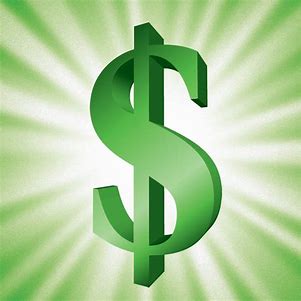 Psalm 62: 10If riches increase, Do not set your heart on them.Last week I read a press release from the US that said that the basic wage for many workers, including health care and hospitality, had been increased in New Jersey to $5.00 per hour.  WOW!The US portrays itself as the most prosperous country on earth, but $5 per hour for millions of workers is not what I would call generous. You need to know that New Jersey is next to Manhattan New York and is one of the most expensive places to live in the US.I think our basic wage for all workers is around $20 per hour and many complain bitterly that one cannot LIVE on that.  By "live" most people mean to have enough to meet daily needs and have some left over for entertainment and personal use.In Australia we are blessed beyond the imagination of most of the world and perhaps spiritually it may be our greatest curse.Who needs God to care for us when the government does such a good job at it?I have talked about this before but we need constant reminders.Where do YOU put your trust?     And what do YOU trust for?There is a story that a wise man was asked to explain eternity. He is said to have given the following illustration. Imagine a little bird (and his descendants) going to Mount Everest once a year and picking away one grain of rock. When Mount Everest is a flat plain then perhaps one second of eternity may have passed.No matter how successful or rich we may be in this life of less than 100 years what can it count "in the light of eternity?" The Apostle Paul wrote to the church in Rome  saying that in this life we will have problems but they are nothing "in the light of eternity." "For I consider that the sufferings of this present time are not worthy to be compared with the glory which shall be revealed in us." Rom. 8:18. Jesus promised that if we join His family and live for Him NOW we will live with Him for eternity in conditions that are so wonderful we cannot even imagine what it will be like.We must get our priorities right. Live in the light of eternityWe must live for Jesus all the time no matter what may be our circumstances because eternal life starts the moment we are re-born into his family.